Дидактическое пособиепо формированию представлений у детей старшего дошкольного возрастао правилах дорожного движения на основе мнемотехники «Волшебные дорожки».Пояснительная записка.Мы все являемся участниками  дорожно-транспортных отношений. В связи с этим, существует угроза главной ценности человека – жизни. Главное  условие, обеспечивающее ребёнку безопасность на дорогах - это знание и выполнение требований дорожных законов. Обучение правилам дорожного движения в детском саду - это жизненная необходимость, поэтому различные мероприятия   по ПДД всегда актуальны. В  своей  работе с дошкольниками я  использую мнемотехнику. Мнемотехника - это система различных приемов, облегчающих запоминание и увеличивающих объем памяти путем образования дополнительных ассоциаций. Цель  обучения  с  помощью мнемотехники:  развитие  памяти  (зрительной, слуховой,  тактильной,  двигательной),  мышления,  внимания,  воображения. Основа обучения - развитие творческого познания. Особое место в качестве дидактического  материала  на  занятиях  по  ПДД  является  использование мнемотаблиц. Мнемотаблица – это схема, в которую заложена определенная информация.  Овладения  приемами  работы  с  мнемотаблицами  значительно сокращает время обучения и одновременно решает задачи, направленные на перекодирование информации, т.е. преобразование из абстрактных символов в образные модели, коллажи. Данное пособие  создано для работы с воспитанниками старшего дошкольного возраста, который позволит развить у детей умения и навыки безопасного поведения на дорогах, сформировать сознательное отношение к личной безопасности. Цель: формирование у детей навыков безопасного поведения на дороге посредством моделирования, создания проблемной ситуации, использования приемов мнемотехники.Задачи: Содействовать развитию интереса и повышать мотивационную готовность детей дошкольного возраста, гармонично сочетая традиционные средства обучения с использованием творческой методики.В игровой форме закрепить представления о правилах дорожного движения, дорожных знаках.Формировать умение понимать схематическое изображение для правильной ориентации на улицах и дорогах.Воспитывать дисциплинированность и сознательное выполнение правил дорожного движения, культуру поведения в дорожно-транспортном процессе.Суть мнемосхемы заключается в следующем: на каждое слово, маленькое словосочетание или предложение придумывается картинка (изображение); таким образом, весь текст зарисовывается схематично, глядя на эти схемы - рисунки ребенок легко запоминает информацию о способах и действиях на дороге, а также дорожные правила и правила безопасности.Предварительная работа: Наблюдение за стоящими автомобилями и движением транспорта во время прогулки; Рассматривание иллюстраций с изображением улиц, разных видов транспорта;   Работа с дидактическим материалом «Дорожная безопасность»; Ход: — Ребята, мы с вами умеем читать и составлять мнемодорожки.  Для чего они  нужны? (Ответы детей).— Сейчас проверим.(Педагог предоставляет детям готовые мнемодорожки с правилами дорожного движения. Дети ,«прочитав дорожку», называют это правило.)- Расскажите, что вы видите на мнемодорожке? (Ответы детей).Примеры правил:Переходи дорогу по зеленому сигналу светофора.Переходи дорогу , держа взрослого за руку.Нельзя переходить дорогу на красный свет.Переходя дорогу, посмотри налево и направо.Нельзя перебегать проезжую часть .Нельзя перебегать дорогу перед идущим транспортом .Дорогу переходи по зебре.Не играй на мостовой.ВАРИАНТЫ ИСПОЛЬЗОВНИЯ ПОСОБИЯ:Первый  ребенок  называет правило, второй- составляет его в мнемодорожку из  готовых картинок.Первый  ребенок  составляет мнемодорожку на  правило дорожного из картинок, второй-  её  «читает» и называет правило.  Ребенок самостоятельно рисует картинки для мнемодорожки.Мнемодорожка  «Переходи дорогу на зеленый сигнал светофора»Мнемодорожка  «Переходи дорогу, держа взрослого за руку»Мнемодорожка  «Не переходи дорогу на  красный свет»Мнемодорожка  «Переходя  дорогу, посмотри налево и направо»Мнемодорожка  «Нельзя перебегать  проезжую часть»Мнемодорожка  «Нельзя перебегать  дорогу впереди идущего транспорта »Мнемодорожка  «Переходи дорогу по зебре»Мнемодорожка  «Не играй на мостовой »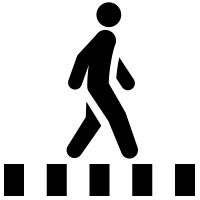 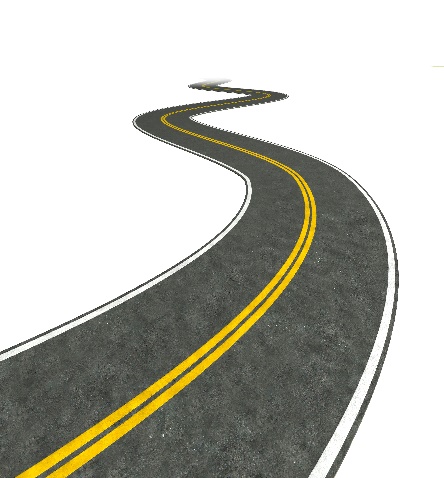 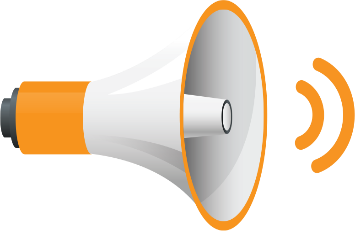 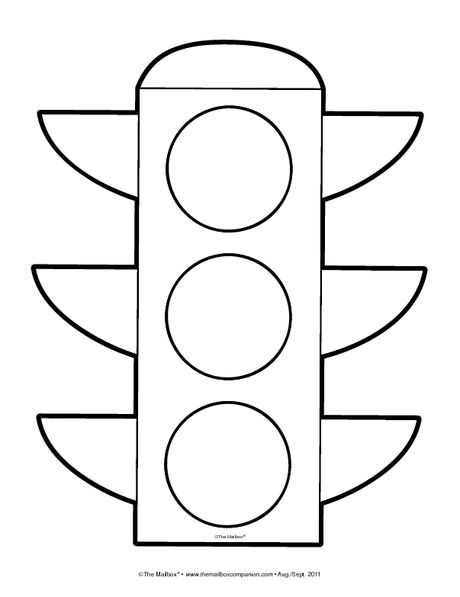 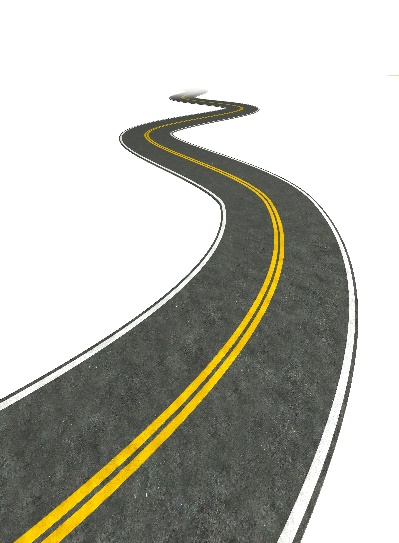 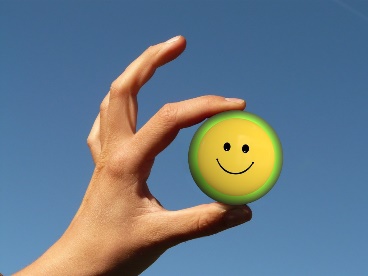 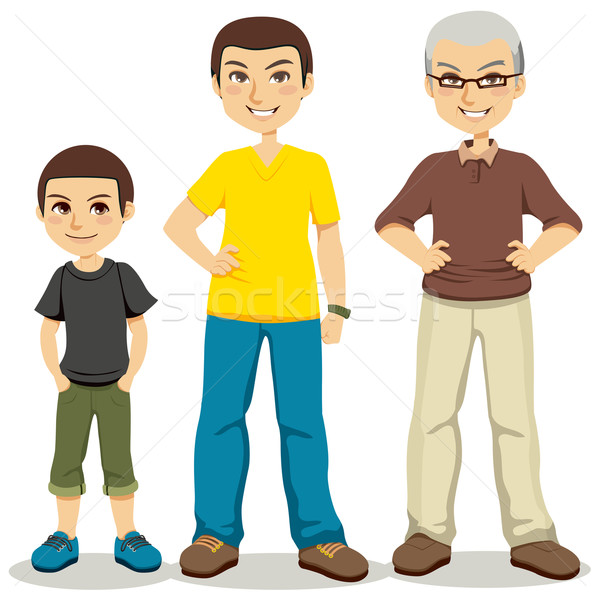 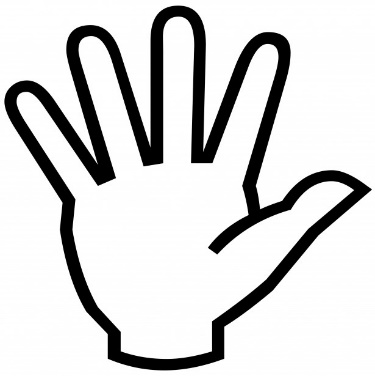 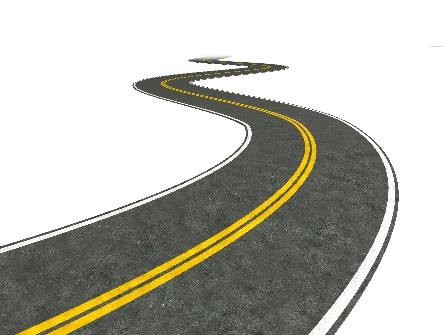 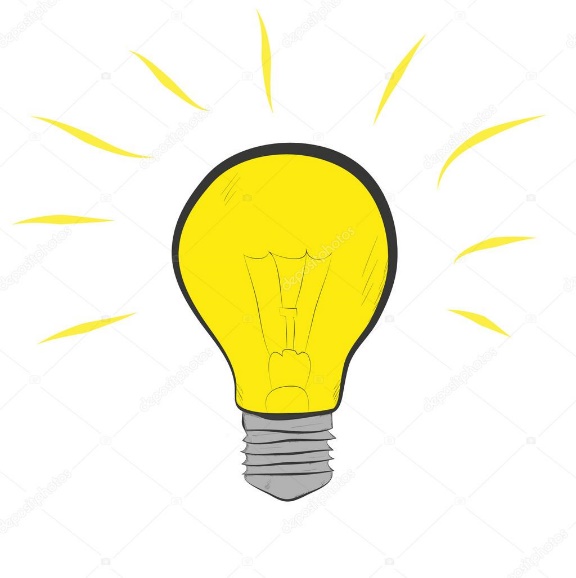 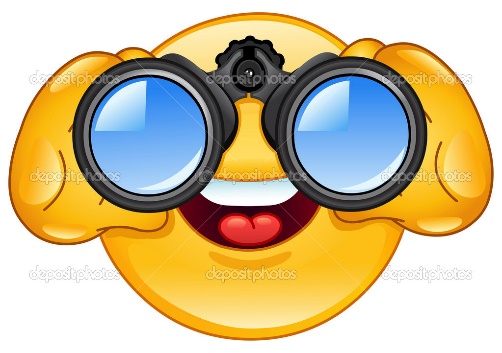 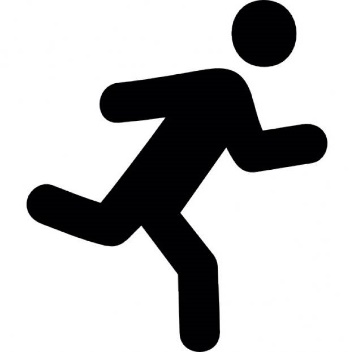 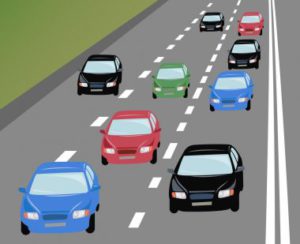 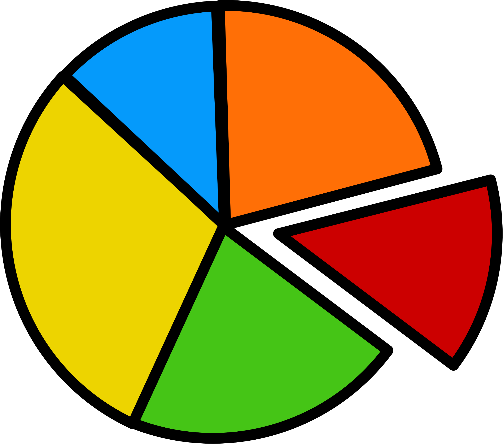 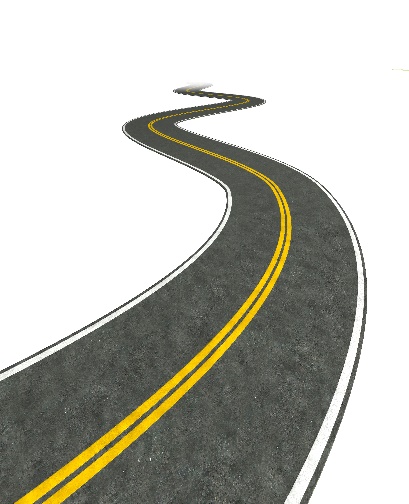 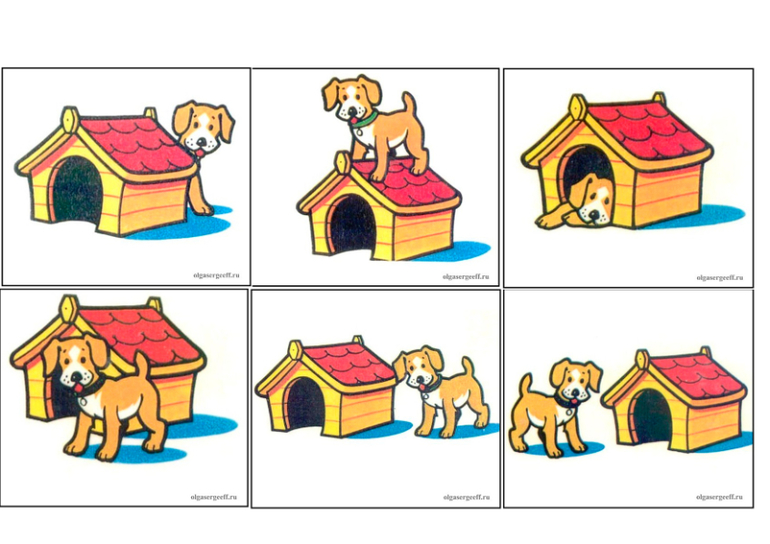 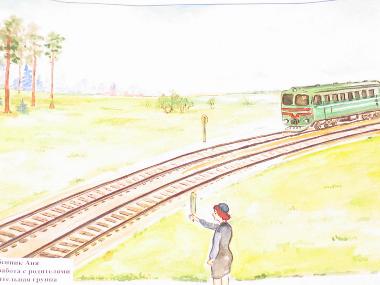 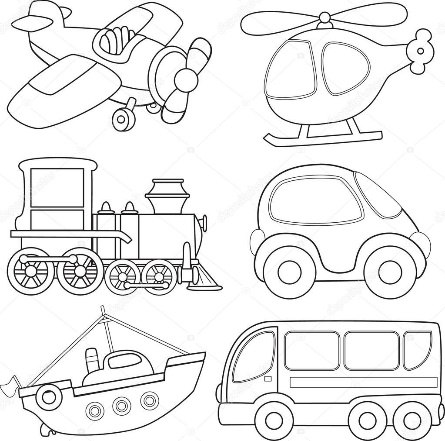 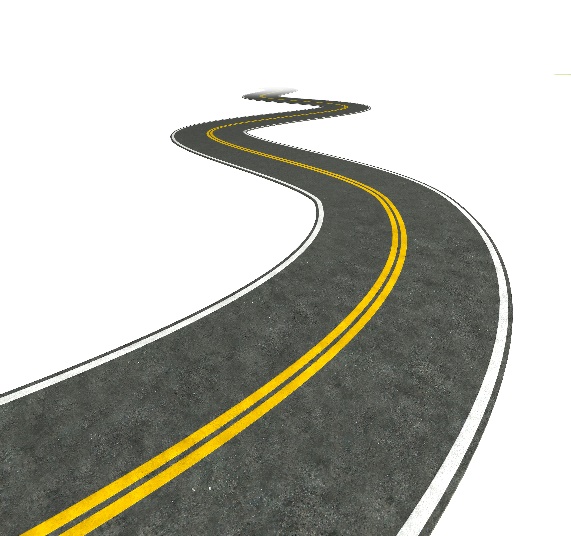 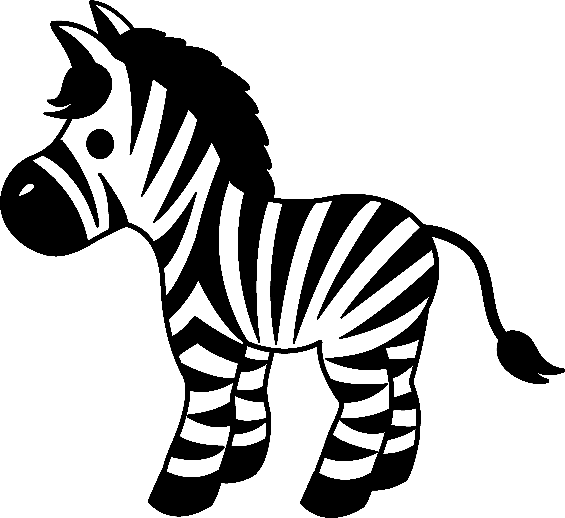 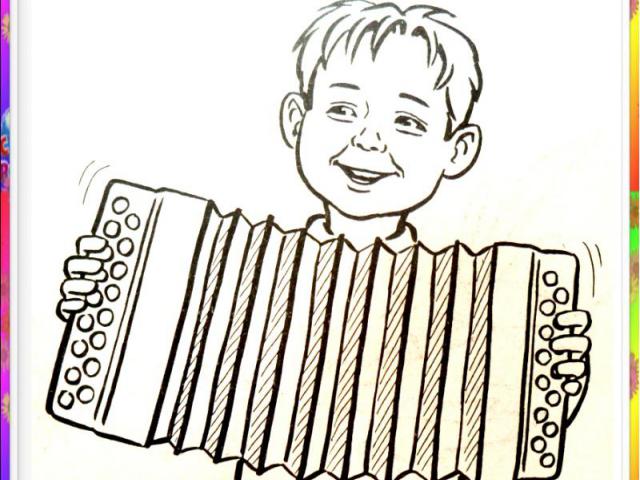 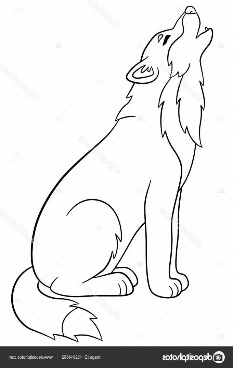 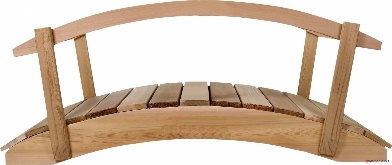 